附件1 2018年度卫生高级专业技术资格考试申报表网报号：用户名：确认考点：报名序号：附件2卫生高级专业实践能力考试专业目录基
本
信息姓   名姓   名姓   名性别性别照片基
本
信息证件类型证件类型证件类型证件编号证件编号照片基
本
信息出生日期出生日期出生日期民族民族照片报
考
信
息报考级别报考级别报考级别拟申报资格拟申报资格照片报
考
信
息现有技术资格现有技术资格现有技术资格现有资格取得年月现有资格取得年月报
考
信
息执业类别执业类别执业类别执业范围执业范围报
考
信
息报考专业报考专业报考专业现有资格聘任年月现有资格聘任年月教
育
情
况初始学历初始学历初始学历初始学位教
育
情
况最高学历最高学历最高学历最高学位教
育
情
况毕业学校毕业学校毕业学校毕业专业工作
情
况单位名称单位名称单位名称工作
情
况从业年限从业年限从业年限单位所属联系方式联系电话联系电话联系电话邮编邮编联系方式地址地址地址备注信息备注信息备注信息备注信息以下由审核部门填写盖章以下由审核部门填写盖章以下由审核部门填写盖章以下由审核部门填写盖章以下由审核部门填写盖章以下由审核部门填写盖章以下由审核部门填写盖章以下由审核部门填写盖章以下由审核部门填写盖章以下由审核部门填写盖章以下由审核部门填写盖章以下由审核部门填写盖章审查
意见审查
意见单位人事部门或档案存放单位审查意见
印章
 年  月  日单位人事部门或档案存放单位审查意见
印章
 年  月  日单位人事部门或档案存放单位审查意见
印章
 年  月  日报名点审查意见报名点签章
   年  月  日报名点审查意见报名点签章
   年  月  日报名点审查意见报名点签章
   年  月  日报名点审查意见报名点签章
   年  月  日考点审核意见考点签章
  年  月  日考点审核意见考点签章
  年  月  日考点审核意见考点签章
  年  月  日备注：备注：备注：1.此表以网上报名为准。2.申报人员请仔细核对后签字确认，一旦确认不得修改。1.此表以网上报名为准。2.申报人员请仔细核对后签字确认，一旦确认不得修改。1.此表以网上报名为准。2.申报人员请仔细核对后签字确认，一旦确认不得修改。1.此表以网上报名为准。2.申报人员请仔细核对后签字确认，一旦确认不得修改。1.此表以网上报名为准。2.申报人员请仔细核对后签字确认，一旦确认不得修改。1.此表以网上报名为准。2.申报人员请仔细核对后签字确认，一旦确认不得修改。1.此表以网上报名为准。2.申报人员请仔细核对后签字确认，一旦确认不得修改。1.此表以网上报名为准。2.申报人员请仔细核对后签字确认，一旦确认不得修改。1.此表以网上报名为准。2.申报人员请仔细核对后签字确认，一旦确认不得修改。本人确保所报材料和个人信息真实可靠，如有不实，愿按有关规定接受处理。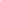 申报人员签名：日期：      年    月    日本人确保所报材料和个人信息真实可靠，如有不实，愿按有关规定接受处理。申报人员签名：日期：      年    月    日本人确保所报材料和个人信息真实可靠，如有不实，愿按有关规定接受处理。申报人员签名：日期：      年    月    日本人确保所报材料和个人信息真实可靠，如有不实，愿按有关规定接受处理。申报人员签名：日期：      年    月    日本人确保所报材料和个人信息真实可靠，如有不实，愿按有关规定接受处理。申报人员签名：日期：      年    月    日本人确保所报材料和个人信息真实可靠，如有不实，愿按有关规定接受处理。申报人员签名：日期：      年    月    日本人确保所报材料和个人信息真实可靠，如有不实，愿按有关规定接受处理。申报人员签名：日期：      年    月    日本人确保所报材料和个人信息真实可靠，如有不实，愿按有关规定接受处理。申报人员签名：日期：      年    月    日本人确保所报材料和个人信息真实可靠，如有不实，愿按有关规定接受处理。申报人员签名：日期：      年    月    日本人确保所报材料和个人信息真实可靠，如有不实，愿按有关规定接受处理。申报人员签名：日期：      年    月    日本人确保所报材料和个人信息真实可靠，如有不实，愿按有关规定接受处理。申报人员签名：日期：      年    月    日本人确保所报材料和个人信息真实可靠，如有不实，愿按有关规定接受处理。申报人员签名：日期：      年    月    日序号申报专业执业类别执业范围备注1全科医学临床全科医学2内科学临床内科、预防保健3心血管内科学临床内科4呼吸内科学临床内科5消化内科学临床内科6肾内科学临床内科7神经内科学临床内科8内分泌学临床内科9血液病学临床内科10传染病学临床内科11风湿与临床免疫学临床内科12急诊医学临床急救医学13重症医学临床重症医学、内科14普通外科学临床外科15骨外科学临床外科16胸心外科学临床外科17神经外科学临床外科18泌尿外科学临床外科19小儿外科学临床外科、儿科20烧伤外科学临床外科21整形外科学临床外科22康复医学临床康复医学23妇产科学临床妇产科24计划生育临床计划生育25儿科学临床儿科26眼科学临床眼耳鼻咽喉27耳鼻咽喉科学临床眼耳鼻咽喉28皮肤与性病学临床皮肤病与性病29精神病学临床精神卫生30肿瘤内科学临床内科31肿瘤外科学临床外科32肿瘤放射治疗学临床医学影像和 放射治疗33放射医学临床医学影像和 放射治疗34超声医学临床医学影像和 放射治疗35核医学临床医学影像和 放射治疗36麻醉学临床外科、麻醉37病理学临床医学检验病理38临床医学检验临床基础检验临床医学检验病理39临床医学检验临床化学临床医学检验病理40临床医学检验临床免疫临床医学检验病理41临床医学检验临床血液临床医学检验病理42临床医学检验临床微生物临床医学检验病理43口腔医学口腔口腔44口腔内科学口腔口腔45口腔颌面外科学口腔口腔46口腔修复学口腔口腔47口腔正畸学口腔口腔48职业卫生公卫公卫49环境卫生公卫公卫50营养与食品卫生公卫公卫51学校卫生与儿少卫生公卫公卫52放射卫生公卫公卫53传染性疾病控制公卫公卫54慢性非传染性疾病控制公卫公卫55地方病控制公卫公卫56寄生虫病控制公卫公卫57健康教育与健康促进公卫公卫58卫生毒理公卫公卫59妇女保健临床公卫妇产科、公卫60儿童保健临床公卫儿科、公卫61护理学护士护理62内科护理护士护理63外科护理护士护理64妇产科护理护士护理65儿科护理护士护理66医院药学67药物分析限正高级68临床营养69临床医学检验临床基础检验技术70临床医学检验临床化学技术71临床医学检验临床免疫技术72临床医学检验临床血液技术73临床医学检验临床微生物技术74心电图技术限副高级75脑电图技术限副高级76病理学技术77放射医学技术78超声医学技术79核医学技术80康复医学技术81口腔医学技术82理化检验技术83微生物检验技术84输血技术85生殖健康教育技术限副高级86全科医学（中医类）中医中医、中西医结合、全科医学      87中医内科学中医中医88中医妇科学中医中医89中医儿科学中医中医90中医肿瘤学中医中医91中医外科学中医中医92中医眼科学中医中医93中医耳鼻喉科学中医中医94中医皮肤与性病学中医中医95中医骨伤学中医中医96中医推拿学中医中医97中医针灸学中医中医98中西医结合内科中医中西医结合99中西医结合外科中医中西医结合100中药学